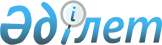 Қазақстан Республикасы Үкіметінің 2000 жылғы 24 ақпандағы N 288 қаулысына толықтырулар енгізу туралы
					
			Күшін жойған
			
			
		
					Қазақстан Республикасы Үкіметінің 2005 жылғы 29 желтоқсандағы N 1306 Қаулысы. Күші жойылды - Қазақстан Республикасы Үкіметінің 2016 жылғы 28 желтоқсандағы № 887 қаулысымен.
      Ескерту. Күші жойылды – ҚР Үкіметінің 28.12.2016 (алғашқы ресми жарияланған күнінен бастап қолданысқа енгізіледі) № 887 қаулысымен.
      Қазақстан Республикасының Үкіметі ҚАУЛЫ ЕТЕДІ : 
      1. "Республикалық бюджеттен қаржыландырылатын мемлекеттік мекемелерге қызмет көрсетуге арналған арнайы көлік құралдарын пайдалануды реттеу туралы" Қазақстан Республикасы Үкіметінің 2000 жылғы 24 ақпандағы N 288 қаулысына  мынадай толықтырулар енгізілсін: 
      1) көрсетілген қаулымен бекітілген Қазақстан Республикасы мемлекеттік органдарына қызмет көрсетуге арналған арнайы көлік құралдарының тиесілілік табелінде: 
      "Қазақстан Республикасы Көлік және коммуникация министрлігі" деген бөлім мынадай мазмұндағы жолдармен толықтырылсын: 
      "Технологиялық Автомобиль жолдарында Көлік 
       жол-құрылыс, жөндеу инфрақұрылымын 
       және пайдалану дамыту комитетінің 
       жұмыстарының облыстық 
       орындалуын бақылауды басқармалары: 
       жүзеге асыру Ақмола 3 
       Ақтөбе 2 
       Алматы 3 
       Атырау 2 
       Шығыс Қазақстан 3 
       Жамбыл 2 
       Батыс Қазақстан 2 
       Қарағанды 3 
       Қызылорда 2 
       Қостанай 2 
       Маңғыстау 2 
       Павлодар 2 
       Солтүстік Қазақстан 2 
       Оңтүстік Қазақстан 2."; 
       2) көрсетілген қаулымен бекітілген Қазақстан Республикасының орталық атқарушы органдарына ведомстволық бағыныстағы мемлекеттік мекемелерге қызмет көрсетуге арналған арнайы көлік құралдарының тиесілілік табелінде: 
       мынадай мазмұндағы "Қазақстан Республикасы Көлік және коммуникация министрлігі" деген бөліммен толықтырылсын: 
      "Арнайы Автомобиль жолдарын Көлік 
       салу, жөндеу және инфрақұрылымын 
       ұстау кезіндегі дамыту комитетіне 
       жұмыстар мен ведомстволық бағыныстағы 
       материалдардың мемлекеттік мекемелер: 
       сапасына сараптама Ақмолажолзертханасы 1 
       жүргізу Ақтөбежолзертханасы 1 
       Алматыжолзертханасы 1 
       Атыраужолзертханасы 1 
       Батысжолзертханасы 1 
       Жамбылжолзертханасы 1 
       Шығысжолзертханасы 1 
       Қарағандыжолзертханасы 1 
       Қызылордажолзертханасы 1 
       Қостанайжолзертханасы 1 
       Маңғыстаужолзертханасы 1 
       Павлодаржолзертханасы 1 
       Солтүстікжолзертханасы 1 
       Оңтүстікжолзертханасы 1.". 
      2. Осы қаулы 2006 жылғы 1 қаңтардан бастап қолданысқа енгізіледі. 
					© 2012. Қазақстан Республикасы Әділет министрлігінің «Қазақстан Республикасының Заңнама және құқықтық ақпарат институты» ШЖҚ РМК
				
Қазақстан Республикасының 
Премьер-Министрі 